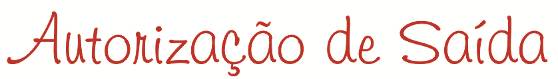 Aluno (a): _____________________________________ Turma: _______________Eu, _______________________________________________________________________ portador (a) da identidade ___________________________ CPF _______________________ responsável pelo(a) aluno(a) acima, autorizo a sua saída diária com os portadores abaixo relacionados sob minha total responsabilidade.Rio de Janeiro, ______/ ______/ ______._________________________________________________________
Assinatura do Responsável LegalNome do portadorCPF/MF nºRG nºGrau de parentesco1)2)3)4)5)6)7)8)9)10)